                                                                                                             Draft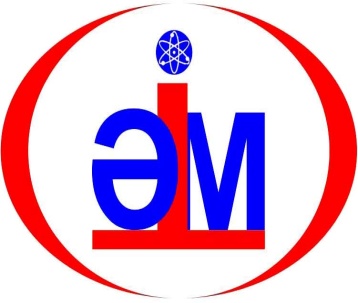 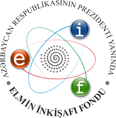  Azərbaycan   Respublikasının                             Əqli Mülkiyyət və İnnovasiya                                                                                                                          Prezidenti  yanında                                                       İctimai Birliyi                                                                      Elmin İnkişafı Fondu                               “İNNOVASİYA TEXNOLOGİYALARININ TRANSFERİ” MÖVZUSUNDA BEYNƏLXALQ SEMİNARIN P  R  O  Q  R  A  M  IBakı, 23-24 oktyabr 2012-ci ilP  R  O  G  R  A  MOF THE INTERNATIONAL SEMINAR ON“TRANSFER OF THE INNOVATIVE TECHNOLOGIES”, 23-24 October 2012П  Р  О  Г  Р  А  М  М  А  МЕЖДУНАРОДНОГО СЕМИНАРА«ТРАНСФЕР ИННОВАЦИОННЫХ ТЕХНОЛОГИЙ»Баку, 23-24 октября .23 October 2012Hotel Anatolia, Baku900-1000                 Registration  1000-1015       Opening ceremony                               Introduction:      Dr. Aminaga Sadigov –                                                                  Project manager                                                            Head of  Scientific Organization                                                             Department of ANAS                                                            Chairman of Public Association                                                               of Intellectual Property   and                                                             Innovation –                           1015-1045        Welcome address:     Acad. Mahmud Kerimov – The                                                              President of  National Academy of                                                              Sciences of Azerbaijan                                                            Prof.  Kamran Imanov – Chairman                                                              of the Copyright Agency of the                                                              Republic of Azerbaijan                                                                    Dr. Elchin Babayev – Executive                                                              Director of the Science Development                                                              Fund under the President of                                                               Azerbaijan Republic                                                           Dr. Mir Yagub Seyidov – Head of                                                             the Patent department of the State                                                             Committee on Standardization,                                                             Metrology and Patent of Azerbaijan                                                                Republic Reports: 1045-1130                 Prof. William Rosenberg – University of                                                                                                 Massachusetts (USA)                                      Commercialization of Early Stage University                                           Technologies Coffee break   1130-1145 1145-1210              Prof. Kamran Imanov – Copyright Agency of the                                                                            Republic of Azerbaijan                                                  1210-1300                Prof. Hagit Messer -Yaron – The Open University                                                                                     of İsrael (İsrael)                                 Technology Transfer and The Role of IP.Lunch  1300 - 14001400-1445                  Prof.  Solovyov Vyaçeslav –  of                                                                                   Sciences of                                                                                               ()                                The Problems of Creation an Effective National                                   Policy for International Technology Transfer in                                   Transition Economies.               1445 – 1515               Acad. Michael Ugrumov – Presidium of the Russian                                                                                 Academy of  Sciences                                                                                 (RAS) (Russia)                                                  Competitiveness of the  of Sciences                                                 in  Science and Technologies: Problems and                                   Prospects.                                       1515-1600               Prof. Alexander Uspenskiy – Innovation                                                                  Association “Republican Centre                                                                 for Technology Transfer” ()                                 Technology transfer in the : state,                                       problems and prospects.Coffee break   1600-16151615-1640               Prof.  Mikalai Papok, Dr. Tatsiana Goncharova                                  –Polotsk State University (Belarus)                                 Regional peculiarities of transfer of innovative                                  technologies on the basis of intellectual property1640-1700               Discussions                                         24 October 2012Reports:1000  -1030                Dr. Ivanka Popova – “PROTE  Ltd. (Bulgaria)                         Treatment of soil and water pollution from oil an                                 other harmful substances and innovation technologies                                    for treatment of waste water.   1030  -1100                 Dr. Aminaga Sadigov – National Academy of                                                                           Sciences of Azerbaijan                                Reforms in the field of science and innovations in the 1100  -1145                  Dr. Scott Inwood – Waterloo University (Canada)                                   Commercialization at the University of Waterloo    Coffee break  1145-12001200  -1230                Zaur Mammadov – National Academy of                                                                      Sciences of Azerbaijan                                 Innovations in notary activity1230  -1300                Report (Gulnara Rustamova)Lunch  1300 - 14001400  -1430                        Discussions1430  -1630                        Closing ceremony1630 – 1800                Excursion to historical places of Baku